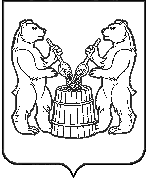 АДМИНИСТРАЦИЯ УСТЬЯНСКОГО МУНИЦИПАЛЬНОГО ОКРУГААРХАНГЕЛЬСКОЙ  ОБЛАСТИПОСТАНОВЛЕНИЕот 24 января 2023 года  № 124р.п. ОктябрьскийОб определении места перегрузки твердых коммунальных отходов В соответствии со статьями 1,8,13,13.4 Федерального закона «Об отходах производства и потребления» от 24 июня 1998 № 89-ФЗ, пунктом 24, статьи 16, пунктом 24 статьи 16 Федерального закона «Об общих принципах организации местного самоуправления» от 06 октября 2003 №131 – ФЗ, территориальной схемой обращения с отходами, в том числе с твердыми коммунальными отходами, на территории Архангельской области, утвержденной постановлением Правительства Арханегльской области от 31 августа 2021  №451-пп, администрация Устьянского муниципального округа  Архангельской области ПОСТАНОВЛЯЕТ:1.Определить для использования перегрузочной площадки твердых коммунальных отходов земельный участок с кадастровым номером 29:18:130501:15.2. Перегрузку отходов на площадке производить в соответствии с санитарными нормами и правилами, а также природоохранным законодательством.3. Контроль над выполнением данного постановления возложить заместителя главы администрации Устьянского муниципального округа Архангельской области по имуществу и инфраструктуре.4. Настоящее постановление разместить на официальном сайте администрации Устьянского муниципального округа Архангельской области и опубликовать в муниципальном вестнике «Устьяны».5. Постановление вступает в силу со дня подписания.Временно исполняющий обязанности главыУстьянского муниципального округа 	                              	О.В. Мемнонова